Trafiksäkerhetsprogrammet åtgärdsplan 2014. Genomförandebeslut.Lars JolerusT.f. Förvaltningschef	Mattias Lundberg	AvdelningschefEric TedesjöEnhetschefSammanfattningDetta är en sammanställning av de specifika trafiksäkerhetssatsningar och verksamheter som kontoret planerar att genomföra under 2014. Det handlar om åtgärder för säkrare gång- och cykelpassager, åtgärder för ökad trafiksäkerhet vid skolor, åtgärder för ökad hastighetsefterlevnad, åtgärder för att öka kontorets kunskap inom trafiksäkerhetsområdet samt planering inför 2015 och framåt. Förutom detta driver kontoret löpande verksamhet med planering, samordning och uppföljning inom ramen för trafiksäkerhetsprogrammet. Bakgrund I november 2010 antog kommunfullmäktige ett nytt trafiksäkerhetsprogram för Stockholms stad. Programmet beskriver hur staden ska fokusera och inrikta trafiksäkerhetsarbetet för att nå de uppsatta målen år 2020. Stadens trafiksäkerhetsarbete ska fokusera på hastighetsefterlevnad, säkra huvudgator och ökad kunskap hos alla som bor och verkar i staden. Åtgärder ska årligen konkretiseras i särskilda åtgärdsplaner. Trafikkontorets förslag till åtgärdsplan 2014Trafiksäkerhetsfrågorna är viktiga i trafikkontorets verksamhet och trafiksäkerheten ska beaktas i samtliga projekt som genomförs. Det betyder att flera av kontorets trafiksäkerhets-åtgärder ingår som en naturlig eller kompletterande del i projekt som inte är direkta trafiksäkerhetsprojekt. Denna åtgärdsplan är en sammanställning av de specifika trafiksäkerhetssatsningar eller verksamheter som kontoret planerar att genomföra under 2014. En huvuduppgift för att öka trafiksäkerheten är att planera för och genomföra fysiska åtgärder. En del av åtgärderna är av mindre storlek och kan genomföras av kontoret på delegation. Andra är större och beslut för genomförande av dessa ska tas som vanligt av nämnden. Stadens trafiksäkerhetsarbete ska fokusera på hastighetsefterlevnad, säkra huvudgator och ökad kunskap hos alla som bor och verkar i staden. Åtgärder inom dessa områden har stor effekt på trafiksäkerheten samtidigt som staden har stor rådighet. Nedan görs en sammanställning av föreslagna insatser inom respektive område. Under respektive rubrik finns en mer utförlig beskrivning av åtgärderna. Säkra huvudgator och åtgärder för säkrare korsningspunkterSäkrare gång- och cykelpassagerObevakade övergångsställen med dubbla körfältArbete med skolor för ökad trafiksäkerhetÅtgärder inom ramen för CykelplanenTrafikantförbättrande åtgärderÅtgärder för ökad hastighetsefterlevnadHastighetsplanerTrafiksäkerhetskamerorÅtgärder för ökad kunskapTrafiksäkerhetsgranskningar i projektFlerårig åtgärdsplan för Drottningholmsvägen-BergslagsvägenSamspel mellan gående och cyklisterSäkra huvudgator och åtgärder för säkrare korsningspunkter I enlighet med stadens budget för 2014 ska trafik- och renhållningsnämnden arbeta aktivt med att förebygga trafikolyckor och skapa säkrare trafikmiljöer. Särskild vikt ska läggas på miljöer med många utsatta trafikanter. Stadens trafiksäkerhetsprogram lyfter fram att gående och cyklister är mycket utsatta grupper i stockholmstrafiken. Många barn, äldre och personer med funktionsnedsättningar tar sig fram som gående. Att säkra punkter där gående och cyklister korsar motorfordonstrafik är en av de viktigaste åtgärderna för att förbättra säkerheten för dessa. Säkrare gång- och cykelpassager 2011 slutförde kontoret en inventering av stadens alla gång- och cykelpassager. Dessa data, tillsammans med olycksanalyser och andra mätdata, ligger som grund för kontorets prioritering av platser att åtgärda fram till 2020. Följande platser är aktuella att arbeta med under 2014: Utredning för ett antal övergångsställen längs Maltesholmsvägen. Påbörja genomförande av åtgärder på Bällstavägen enligt beslut i nämnden 14 juni 2012 (Dnr T2012-320-01217). Genomförande av åtgärder i korsningen S:t Eriksgatan-Fleminggatan, enligt beslut i nämnden 10 december 2012 (Dnr T2012-313-05591). Genomförande av trafiksäkerhetshöjande åtgärder på Nybrogatan enligt beslut i nämnden 27 september 2012 (Dnr T2012-410-03088). Genomförande av trafiksäkerhetshöjande åtgärder vid planpassage över godsspår i den högt trafikerade passagen mellan Liljeholmens tunnelbanestation och Marievik. Genomförande av åtgärder på Sörgårdsvägen enligt tjänsteutlåtande till nämnden 19 november 2013 (Dnr T2013-300-05965).Åtgärderna och utgifterna för dessa platser har tagits på delegation eller är tagna/kommer att tas upp i separata beslut i trafik- och renhållningsnämnden och redovisas därför inte här. Projekten kommer däremot att redovisas i samband med kontorets uppföljning av åtgärdsplanen. Ett antal mindre åtgärder vid övergångsställen samt andra gång- och cykelpassager kan tillkomma under året. Även dessa kommer att redovisas i uppföljningen av åtgärdsplanen. Obevakade övergångsställen med dubbla körfält Gående är en utsatt trafikantgrupp i Stockholm. Forskning visar att trafiksäkerheten på obevakade övergångsställen, d.v.s. övergångsställen utan trafiksignaler, ofta är otillräcklig. Generella problem som påvisats i olika studier är falsk säkerhet för gående, bilister som inte lämnar företräde och höga hastigheter. Obevakade övergångsställen där gående måste korsa mer än ett körfält i samma riktning innebär en särskilt utsatt situation. Under 2012 utförde kontoret en förstudie av ett 20-tal obevakade övergångsställen med två eller flera körfält i samma riktning. Utifrån studien planerar kontoret att åtgärda två till tre platser per år. Platser aktuella för genomförande 2014 är Karlbergsvägen öster om Sigtunagatan, Sofielundsvägen vid Röda Backens väg och Valhallavägen vid Banérgatan. Åtgärderna varierar beroende på plats. Några exempel på åtgärder är ökad synlighet, kortare passage, flyttat läge och vägkuddar. Arbete med skolor för ökad trafiksäkerhet Kontoret har gjort en översiktlig genomgång av 100 grundskolor med avseende på trafikmiljön och har identifierat skolor som är i behov av trafiksäkerhetsåtgärder. Kontoret ska de närmaste åren prioritera åtgärder vid de skolor som bedöms ha störst behov. Åtgärderna är både fysiska och beteendepåverkande för att få en hållbar trafiksäkerhet och ökad tillgänglighet för oskyddade trafikanter - gående och cyklister. Plan för säkrare skolvägar: Under 2014 planerar trafikkontoret att ta fram riktlinjer för trafikmiljön runt skolor i enlighet med uppdrag enligt budget 2014. Syftet med riktlinjerna är att fungera som stöd i planeringsprocessen vid nyexploatering samt vid ombyggnation av befintliga miljöer kring skolor för att på så sätt skapa säkrare trafikmiljöer.Hållbart resande: Trafikkontoret har utvecklat en välfungerande arbetsmetod för att stötta och uppmuntra attityd- och beteendeförändringar för hållbart resande till och från stadens skolor. Grundläggande för detta arbete är kunskaps-, attityd- och beteendepåverkan genom information, kommunikation och olika aktiviteter och åtgärder som gynnar gång, cykling och användning av kollektivtrafik. Utgifterna för arbetet beräknas uppgå till 1,7 mnkr kronor. Kontoret har ansökt om statlig medfinansiering för ett belopp om 0,85 mnkr.Åtgärder vid prioriterade skolor: Under 2014 planerar trafikkontoret att påbörja genomförande av trafiksäkerhetsåtgärder vid Norra Ängby skola, Hässelby Villastads skola, Västbergaskolan och Sturebyskolan. Utgifterna för genomförandet av åtgärderna beräknas uppgå till ca 20 mnkr. Dessa fyra skolor har prioriterats särskilt högt vad gäller fysiska åtgärder på grund av ett högt elevantal samt en stor andel skjutsande föräldrar på gator som inte är anpassade till trafikmängden. Vid dessa skolor finns även huvudgator med tung trafik vilka många barn korsar på vägen till skolan. Åtgärderna syftar till att säkra korsningspunkter, förbättra separering och sänka hastigheten genom till exempel gupp, avsmalningar, räcken och belysning. Utöver detta behövs medel för genomförande av mindre åtgärder vid ett par skolor samt utredning och projektering av åtgärder vid ytterligare skolor inför kommande år. De totala utgifterna under 2014, inklusive nedlagd tid, projektering, entreprenad etc. för hela projektet beräknas till cirka 24 mnkr. Kontoret har ansökt om statlig medfinansiering för ett belopp om 10 mnkr.Åtgärder inom ramen för Cykelplanen Inom ramen för cykelplanen genomför kontoret en mängd investeringar för att förbättra trafiksäkerheten för cyklister och gående. Många nya cykelvägar, cykelbanor och cykelfält ska bidra till ökad separering mellan trafikslagen. På pendlingsstråken föreslås att oreglerade korsningspunkter hastighetssäkras, att cykelbanorna breddas och att kantstenar och andra hinder avlägsnas. I planen finns direktiv för drift och underhåll för att öka trafiksäkerheten, exempelvis att cykling ska göras möjligt året om genom förbättrad vinterväghållning, sand- och lövsopning samt halbekämpning. Under 2014 fortsätter byggnationen av en antal nya cykelvägar samt breddning av befintliga. Projekten är spridda över hela kommunen och de är av olika karaktär. Gemensamt är att de stärker cykelns ställning och bidrar till ett sammanhängande, trafiksäkert och framkomligt cykelvägnät. Exempel på projekt som fortsätter från 2013 eller påbörjas under 2014 är ny cykelinfrastruktur på Flatenvägen, Perstorpsvägen, Lilla Västerbron, korsningen St Eriksgatan/Fleminggatan samt Folkparksvägen. Mer information om cykelsatsningarna finns att läsa i nämndbeslutet för cykelinfrastrukturåtgärder 7 februari 2013 (Dnr T2012-313-056000) samt genomförandebeslut Perstorpsvägen och Flatenvägen (Dnr T2012-313-02478) och Lilla Västerbron (Dnr T2012-420-06970). Inriktningsbeslut för kommande åtgärder presenteras för trafik- och renhållningsnämnden i februari 2014.Sammanlagt bedöms cykelinvesteringarna under 2014 medföra en utgift om 116 mnkr. Många allvarliga cykelolyckor sker i samband med högersväng. Kontoret ska enligt budget för 2014 genomföra pilotprojekt med säkerhetskorsningar efter nederländsk modell, där cykelbanan går innanför korsningen, på stadens fem mest trafikerade och problematiska platser. Förslag på korsningar och lösning kommer att presenteras för nämnden under våren 2014.Trafikantförbättrande åtgärder Under samlingsnamnet trafikantförbättrande åtgärder ryms kontorets små och medelstora förbättringsåtgärder som inte hanteras i något större projekt. Merparten av ombyggnationerna syftar till att förbättra trafiksäkerheten för oskyddade trafikanter genom hastighetsdämpning och/eller målning och kantstensjustering för att skapa bättre framkomlighet för cykeltrafiken och kollektivtrafiken. Gemensamt för åtgärderna är att de är av mindre omfattning och att de utförs via upphandlad årsentreprenör. Under året avser kontoret genomföra cirka 20-30 åtgärder av denna karaktär. Exempel på åtgärder som planeras byggas under 2014 är:SöderortBusshållplatser på Örbyleden.Cykelöverfart utmed Södertäljevägen, på Hägerstensvägen. Minicirkulation på Viktor Balcks Väg.Övergångsställe på Finn Malmgrens Väg.VästerortFlytt av busshållplats på Skattegårdsvägen.Vänstersvängande körfält på Hemslöjdsvägen.Refugflytt på Hjulsta Backar.Permanent hastighetsdämpande åtgärd istället för nuvarande blomlådor på Grimstagatan.InnerstadenBusskuddar korsningen Karlavägen/Sibyllegatan.Busskuddar korsningen Engelbrektsgatan/Iversonsgatan.Cykelfält på Odengatan.Cykelöverfarter vid Kanalvägen/Värmdövägen.Utgifterna för respektive delprojekt varierar mellan 0,05 och 2,0 mnkr. Sammantaget överskrids beloppsgränsen för kontorets delegation och därför krävs ett genomförandebeslut av nämnden. De totala utgifterna under 2014, inklusive nedlagd tid, projektering, entreprenad, byggledning, besiktning etc., för hela projektet beräknas till cirka 14 mnkr. I den summan ingår även utgifter för utredning och projektering av åtgärder inför kommande år. Projekt som rör kollektivtrafiken samfinansieras oftast av trafikförvaltningen på Stockholms läns landsting. För överenskomna åtgärder står båda parter för vardera 50 % av utgifterna. Åtgärder för ökad hastighetsefterlevnad Den enskilt viktigaste åtgärden för att förbättra trafiksäkerheten i Stockholm är att minska hastighetsöverträdelserna. Kontoret arbetar därför aktivt med att öka efterlevnaden av hastigheterna. Detta är också betydelsefullt i ett miljöperspektiv. Gator behöver utformas så att de naturligt stödjer trafikanten att hålla hastighetsbegränsningarna och i övrigt köra säkert. Hastighetsplaner Rätt hastighet på stadens vägar och gator är en förutsättning för att minska antalet döda och skadade i trafiken. En hastighetsöversyn har stor betydelse för trafiksäkerhet, trygghet, miljö, tillgänglighet och stadskaraktär, även på lång sikt. Rätt hastighet bidrar även till en attraktiv stad. Kontoret har under 2012-13 gjort en översyn av hastighetsgränserna i tre pilotområden, Spånga-Tensta, Hägersten-Liljeholmen och Kungsholmen, och har för dessa arbetat fram förslag till nya hastighetsgränser. Redovisning av pilotområden och förslag till inriktning på fortsatt arbete presenterades för trafik- och renhållningsnämnden 19 november 2013 (Dnr T2013-320-02133). Föreslagna hastighetsplaner kommer att skickas ut på remiss och genomförandebeslut presenteras för nämnden efter avslutad remissomgång.Kontoret har också i uppdrag i budget för 2014 att införa hastighetsgränsen 30 km/h på gator och huvudgator i innerstaden där separerad cykelbana saknas. Syftet är att skapa en mer trafiksäker miljö och en bättre stadsmiljö. På gator där miljökvalitetsnormen för luft inte uppnås ska det prövas att sänka hastigheten till 30 km/h. Hastighetsöversynerna har ett likartat syfte och är ett tillfälle att samlat se över hastigheterna i ett större område. Kontoret föreslår därför att valet av hastighetsgräns på innerstadens huvudgator prövas i arbetet med hastighets-översynerna. En utgångspunkt bör där vara att 40 km/h är det som normalt eftersträvas. Arbetet med hastighetsöversyner för övriga delar av innerstaden (dvs. utöver Kungsholmen) bör påskyndas.Trafiksäkerhetskameror De omkring 1 100 trafiksäkerhetskameror som finns i Sverige idag visar på goda resultat. Kamerorna är ett komplement till polisens övriga trafikövervakning. Sedan 2006 finns fyra trafiksäkerhetskameror, ATK, på stadens vägnät. Dessa sitter längs Drottningholmsvägen mellan Brommaplan och Nockebybron. Mätstationerna inklusive tillhörande system- och kommunikationsutrustning ägs av Trafikverket. Staden hyr mätstationerna av Trafikverket och ansvarar för drift och underhåll av mätstationerna och övriga anordningar som skyltar, vägmärken m.m. En uppföljning efter etableringen visar på positiva trafiksäkerhetseffekter. På många av stadens större leder är gupp etc. inte lämpliga åtgärder för att öka hastighetsefterlevnaden. Där är ATK en lämplig åtgärd. Under 2012 gjorde kontoret en förstudie för att utreda lämpliga sträckor och platser för investering i en eventuell utökning av ATK på stadens vägnät. 23 huvudgator valda av trafikkontoret studerades. Metoderna floating car-mätningar, olycksstudier, information om biltrafikmängder och punkthastigheter användes för att undersöka lämpligheten och eventuella platser för placering av ATK. Den genomförda undersökningen analyserades utifrån tre kriterier. Dessa var beräkning av olyckstäthet och olyckskvot, högsta olycksantal på aktuella sträckor samt höga hastigheter över tillåtna hastighetsgränser. Inom Trafikverket pågår revidering och komplettering av kriterierna för ATK kameror och inom Sveriges kommuner och landsting pågår ett arbete med att ta fram en skrift gällande ATK på kommunala vägar. Trafikkontorets eventuella utökning av ATK kameror bör invänta resultatet av ovan nämnda arbeten.Åtgärder för ökad kunskap I enlighet med trafiksäkerhetsprogrammet behöver kunskapen om trafiksäkerhet och trafiksäkra lösningar öka bland beslutsfattare, anställda, medborgare och trafikanter i staden. Ett effektivt trafiksäkerhetsarbete förutsätter också god kunskap om resultat och effekter av olika åtgärder. Trafiksäkerhetsgranskningar i projekt Trafiksäkerhetsgranskningar är ett verktyg för att identifiera trafiksäkerhetsrisker och optimera möjligheterna att bygga trafiksäkert redan från början. Trafiksäkerhetsgranskningar vid ny- och ombyggnationer kan visa på de trafiksäkerhetsmässiga effekterna av olika alternativ och kan spela en viktig roll i valet mellan olika lösningar. Kontoret ska arbeta för att trafiksäkerhetsgranskningar genomförs. Kostnader för arbete med trafiksäkerhetsgranskningar ska bäras av respektive projektägare. Flerårig åtgärdsplan för Drottningholmsvägen-Bergslagsvägen Trafiksäkerhetsinspektion innebär en systematisk genomgång av en befintlig trafikmiljö längs en vägsträcka för att inventera alla trafiksäkerhetsrisker och brister. Syftet med inspektionen är att identifiera risker och brister för att ta fram ett underlag för prioritering av förbättringar på sträckan. Trafiksäkerhetsinspektioner och granskningar av befintliga vägar är en ny företeelse i Sverige. I många andra länder genomförs trafiksäkerhetsgranskningar regelmässigt vid nya vägprojekt, och inspektioner av befintliga vägmiljöer är vanliga. År 2010 trädde en ny lag, vägsäkerhetslagen, i kraft som bland annat ställer krav på genomförande av en trafiksäkerhetsgranskning vid nya vägprojekt och regelbundna säkerhetsinspektioner av befintliga vägar inom det transeuropeiska transportnätet (TEN-T). I Sverige motsvarar det i princip landets europavägar. 2012 genomförde kontoret en inspektion av sträckan Drottningholmsvägen-Bergslagsvägen mellan Ulvsundaplan och E18. På sträckan inträffar många olyckor, särskilt med bilister i singelolyckor och upphinnandeolyckor (påkörningar bakifrån). Fokus för inspektionen har därför legat på att minska dessa olyckor, vilket ger vinster både i form av färre skadade och ökad framkomlighet. Inspektionen har utförts av en auktoriserad trafiksäkerhetsrevisor från Danmark, med stor erfarenhet av trafiksäkerhetsinspektioner i Danmark och andra länder. Resultaten från inspektionen har gett kontoret värdefull kunskap om lämpliga och olämpliga utformningar, vilket är till stor nytta i framtida ny- och ombyggnader av stadens gator och vägar. Kontoret påbörjade under 2013 utifrån resultaten i inspektionen ett arbete med att ta fram en flerårig åtgärdsplan för sträckan. Kontoret föreslår en budget om 2 mnkr under 2014 för fortsatt arbetet med åtgärdsplanen, utredningsarbete samt några mindre åtgärder. Resultaten från inspektionen, förslag till åtgärdsplan och genomförandetid kommer att presenteras för nämnden under 2014. Samspel mellan gående och cyklisterI syfte att förbättra samspelet mellan cyklister och fotgängare ska trafik- och renhållningsnämnden enligt budget för 2014 investera i en trygghetsskapande skyltning av cykel- och gångbanor i hela staden. En tydlig skyltning ska tydliggöra respektive trafikslags skyldigheter och förutsättningar på olika platser samt minska antalet konfliktytor i stadsrummet. Kontoret har påbörjat ett arbete för att öka kunskapen om samspelet mellan cyklister och gående. Under 2014 kommer konfliktanalyser genomföras på specifika platser. Utifrån dem fastställs lämpliga åtgärder. Parallellt ska kontoret också medverka i en mer övergripande forskningsstudie som görs i samarbete med Trafikverket och Trivector. Ansökan görs till Trafikverket centralt. Om den beviljas påbörjas arbetet under 2014. Syftet med studien är att belysa problematiken mellan gående och cyklister från flera håll samt resultera i konkreta åtgärder och riktlinjer för utformningsprinciper.  Samordning, uppföljning och kompetenshöjning Ett systematiskt trafiksäkerhetsarbete i enlighet med trafiksäkerhetsprogrammet förutsätter planering och samordning av åtgärder. Kontoret ska arbeta för att öka kunskapen om faktorer som påverkar trafiksäkerhetsläget och om effekter av olika åtgärder och behöver ta fram en rad nya data för att bättre bedöma trafiksäkerhetsläget. Dessa data är nödvändiga för att kunna målstyra trafiksäkerhetsarbetet såsom föreslås i programmet. Många och goda data möjliggör detaljerade och verklighetsnära analyser och värderingar. Kontoret avsätter resurser för att på en övergripande nivå arbeta med de årliga uppföljningarna av trafiksäkerhetsarbetet i förhållande till de uppsatta målen. För projekt som genomförs avsätts resurser för att följa upp och utvärdera effekterna. För att få så stor nytta som möjligt av dessa krävs samordning, dels internt, dels med andra aktörer. För att öka kunskapen om de olyckor som inträffar i staden behöver staden fortsatt ha nära samverkan med Trafikverket och Transportstyrelsen. Kontinuerliga analyser av olyckstatistiken är en viktig del i att följa trafiksäkerhetsutvecklingen i staden. I detta ingår också att fortsatt följa sjukhusregistreringen av trafikolyckor i Stockholmsregionen. Kontoret medverkar i framtagandet av en åtgärdsstrategi för ökad och säkrare cykling som drivs av Trafikverket. Medverkar i arbetet gör även Transportstyrelsen, VTI, Linköping kommun, Malmö stad, Huddinge kommun, Eskilstuna kommun, Cykelfrämjandet, Svensk cykling, Folksam och NTF. Huvudsyftet med projektet är att ta fram strategiska åtgärder baserat på ett gemensamt analysarbete. Ett brett spektra av åtgärder kommer att föreslås och infrastrukturen är en viktig pusselbit, i synnerhet för att minska olycksrisken och förebygga risken för incidenter.  Drift- och underhåll är en viktig faktor för att skapa en säker och trygg trafikmiljö. Singelolyckor med fotgängare och cyklister är ett stort trafiksäkerhetsproblem. Trafikkontoret ska öka kunskapen om lämpliga metoder för att minska olyckorna. Kontoret ska enligt uppdrag i budget för 2014 intensifiera arbetet med att följa upp hur snöröjningen efterlevs i hela staden. Särskilt fokus ska läggas på snöröjning av gång- och cykelbanor.Under 2013-2014 ska extra driftinsatser sättas in på delar av pendlingsstråken för cykel. Nya metoder för förbättrad vinterväghållning och sandsopning ska prövas och utvärderas. Det långsiktiga målet är att hela pendlingsnätet för cyklister ska vara både trafiksäkert och framkomligt året runt.Kontoret har under hösten 2013 i enlighet med trafiksäkerhetsprogrammet påbörjat en större avstämning mot målen i trafiksäkerhetsprogrammet. Under 2014 planeras för ett samråd där externa experter och representanter för olika trafikantgrupper inbjuds att delta för att ge sin syn på måluppföljning och utveckling av de årliga handlingsplanerna.För att kunna bedriva ett effektivt trafiksäkerhetsarbete är det viktigt att kontoret håller sig uppdaterat om nyheter och aktuell forskning, s.k. omvärldsbevakning. Kontoret deltar därför i regionala, nationella och internationella nätverk för erfarenhetsutbyten. Kostnaderna för samordning, uppföljning och kompetenshöjning belastar driftsbudgeten. Ekonomisk sammanställning I tabellen nedan finns en ekonomisk sammanställning för åtgärderna och projekten som redovisas i åtgärdsplanen.a) Kostnaderna är tagna i separata beslut i trafik- och renhållningsnämnden och redovisas därför inte här.b) Kostnaderna är beslutade i Trafiksäkerhetsprogrammets åtgärdsplan för 2013. Genomförandebeslut. (Dnr T2013-300-00560) c) Eget ärende i nämnden 19 november 2013 (Dnr T2013-320-02133).Ärendets beredningTrafik- och renhållningsnämndens råd för funktionshinderfrågor har getts tillfälle att lämna synpunkter. Analys och konsekvenserNollvisionen är grunden för trafiksäkerhetsarbetet i Stockholms stad. Kontorets åtgärdsplan för trafiksäkerhetsarbetet 2014 fokuserar på hastighetsefterlevnad, säkra huvudgator samt ökad kunskap vilket är helt i linje med de delmål som anges i stadens trafiksäkerhetsprogram.Trafiksäkerhetsarbetet fokuseras på de som är extra utsatta i trafiken – barn, äldre, personer med funktionsnedsättning, gående och cyklister. Även detta i linje med stadens trafiksäkerhets-program.Framkomlighetsstrategin beskriver hur trafiksystemet ska stödja en attraktiv och växande stad. En förutsättning för en attraktiv miljö är att den är och upplevs som säker och trygg för dem som ska vistas där. Trafiksäkerhetsprogrammet som ligger till grund för denna åtgärdsplan är en del av Framkomlighetsstrategin.Trafikkontorets förslagKontoret föreslår att trafik- och renhållningsnämnden beslutar att godkänna kontorets förslag till åtgärdsplan för Trafiksäkerhetsprogrammet 2014. Kontoret föreslår vidare att trafik- och renhållningsnämnden godkänner förslag till inriktning för kontorets arbete med genomförande av åtgärder vid skolor för 24 mnkr, genomförande av trafikantförbättrande åtgärder för 14 mnkr samt utredning och genomförande av åtgärder på Bergslagsvägen för 2 mnkr. Slut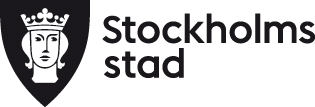 TrafikkontoretTjänsteutlåtande
 Dnr T2013-300-06090 
  2013-10-22TrafikplaneringTjänsteutlåtande
 Dnr T2013-300-06090 
  2013-10-22Tjänsteutlåtande
 Dnr T2013-300-06090 
  2013-10-22Tjänsteutlåtande
 Dnr T2013-300-06090 
  2013-10-22HandläggareCatarina Nilsson08-508 262 42TillTrafik- och renhållningsnämnden
2013-12-12TillTrafik- och renhållningsnämnden
2013-12-12Förslag till beslutTrafik- och renhållningsnämnden beslutar att godkänna kontorets förslag till åtgärdsplan för Trafiksäkerhets-programmet 2014.Trafik- och renhållningsnämnden godkänner genomförande av trafikantförbättrande åtgärder till en utgift om 14 mnkr under 2014.Trafik- och renhållningsnämnden godkänner genomförande av åtgärder vid skolor till en utgift om 24 mnkr under 2014.Trafik- och renhållningsnämnden godkänner utredning och genomförande av åtgärder längs Bergslagsvägen till en utgift om 2 mnkr under 2014.Trafik- och renhållningsnämnden ger kontoret i uppdrag att, med utgångspunkt från så kallade hastighetsöversyner, se över vilken hastighetsgräns som bör gälla på innerstadens gator.Åtgärd/projekt Uppskattad budget mnkr Finns inrymt i verksamhetsplan för 2014 Säkrare gång- och cykelpassager aJa Obevakade övergångsställen med dubbla körfältbJaÅtgärder vid prioriterade skolor 24Ja Åtgärder inom ramen för Cykelplanen aJa Trafikantförbättrande åtgärder 14Ja Flerårig åtgärdsplan för Drottningholmsvägen-Bergslagsvägen2JaSänkning av hastigheten till 30 km/hI dagsläget okänt I dagsläget okänt HastighetsplanercJaTrafiksäkerhetskamerorI dagsläget okäntI dagsläget okäntTrafiksäkerhets-granskning i projekt Inryms i projektenInryms i projektenSamspel mellan gående och cyklisterI dagsläget okäntI dagsläget okänt